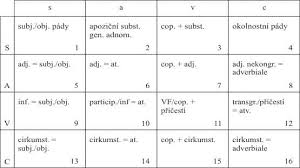 Příklady = primární funkce slovního druhu= sekundární funkce slovního druhusavcSSs   Karel čteknihuSa   kniha babičky     Cesta lesem Sv   Petr je učitelem. Sc Odešel do školyAAs  Sytý nevěří hladovému. Aa  Malý Petr spí.Av  Petr je malý. Ac  VVs Pracovat neznamená řečnit.  Va  pracující muž, vůle pracovatVs Petr spí.Kos byl chycenVc  pracoval sedě na židli; vrátil se vyléčenCCs doma neznamená venkuCa místo nahořeCv  je to zadarmoCs  pracuje zadarmoPříjemně teplý